Lleve a cabo la configuración electrónica  por subniveles y orbitales de energía de los elementos cuyo número atómico es:Z = 23Z = 9Z = 18Z = 5Z = 15Para cada una de las configuraciones  anteriores designe el grupo, periodo, símbolo y nombre del elemento. Ubicar el estado fundamental , estado excitado, valencia o estados  de oxidación de los elementos con número atómico:Z = 3Z = 8Z = 20Z = 11Z = 6Elabora la configuración electrónica de los siguientes iones:Na +Ca+2F – O-2Mg +2NOTA:LA ACTIVIDAD SE PRESENTA DE FORMA INDIVIDUAL . LA SOLUCIÓN DEL TRABAJO SE DEBE LLEVAR A CABO EN HOJAS DE CUADERNILLO.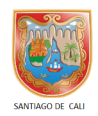 TALLER DE QUÍMICA  TEMA: CONFIGURACIÓN ELECTRÓNICATALLER DE QUÍMICA  TEMA: CONFIGURACIÓN ELECTRÓNICATALLER DE QUÍMICA  TEMA: CONFIGURACIÓN ELECTRÓNICATALLER DE QUÍMICA  TEMA: CONFIGURACIÓN ELECTRÓNICA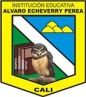 I.E. ALVARO ECHEVERRY PEREA CODIGOVERSIONFECHAPAGINACIONI.E. ALVARO ECHEVERRY PEREA FO.M.GA.25011 DE 1I.E. ALVARO ECHEVERRY PEREA Docente: MSc. Walter Spencer Viveros Docente: MSc. Walter Spencer Viveros Docente: MSc. Walter Spencer Viveros Estudiante 1: ----------------------------------------Estudiante 2:-----------------------------------------Estudiante 1: ----------------------------------------Estudiante 2:-----------------------------------------Estudiante 1: ----------------------------------------Estudiante 2:-----------------------------------------